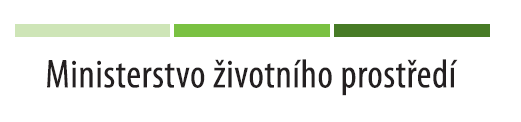 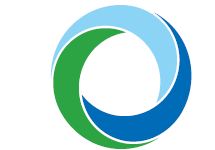 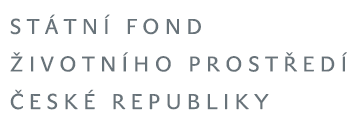 „Přední Výtoň - napojení vrtů HJ-3, HJ-4“Tento projekt je spolufinancován Státním fondem životního prostředí ČR na základě rozhodnutí ministra životního prostředí.Celkové způsobilé výdaje:   3 908 632,- Kč	Realizace projektu:	Výše příspěvku SFŽP ČR:   2 736 042,- Kč	Zahájení :  	  07/2021Výše příspěvku žadatele:     1 172 590,- Kč	Ukončení : 	  05/2022